Метапредметные и личностные результатыЗадача 1: 1а – умение отбирать и систематизировать информацию (Познавательные. Работа с информацией), 1б – умение выдвигать гипотезы (Познавательные. Базовые исследовательские), 1в – умение выявлять закономерности (Познавательные. Базовые логические), 1г – умение называть свои эмоции и определять их причины (Регулятивные. Эмоциональный интеллект).Помимо обучающего и развивающего эффектов у задачи есть ещё и воспитательный потенциал (содержание задачи позволяет задуматься и поговорить о ценности труда, о необходимости бережно относиться к природе, о её значении для человека, вызывает уважение к трудолюбию пчёл, формирует осознанное потребление, если знаешь, сколько труда стоит за ложкой мёда).Задача 2: развивает креативное мышление (самостоятельное составление задач для одноклассников), благодаря «открытой» формулировке (без указания на конкретный способ действий) развиваются: умение выбирать форму представления информации (Познавательные. Работа с информацией), умение составлять план выполнения задания (Регулятивные. Самоорганизация), умение в корректной форме выражать своё мнение (Коммуникативные. Общение) развивается, поскольку необходимо оценить правильность решения твоей задачи одноклассниками.Метапредметные и личностные результатыЗадача 3: умение делать выводы, выдвигать гипотезы о взаимосвязях, выявлять причинно-следственные связи (Познавательные. Базовые логические), умение сопоставлять свои суждения и суждения собеседника (Коммуникативные. Общение), умение осознанно относиться к мнению другого человека (Регулятивные. Принятие себя и других), 6в – умение прогнозировать дальнейшее развитие событий и последствия (Познавательные. Базовые исследовательские).Содержание задачи направлено на экологическое воспитание (Какие поступки и решения человека в повседневности («Что лично я могу сделать?»), а не глобально («предприятия и машины не должны загрязнять воздух»), позволяют уменьшить негативное влияние человека на окружающую среду). Задача формирует креативное мышление (умение выдвигать и оценивать идеи).Метапредметные и личностные результатыЗадача 4: умение делать выводы с помощью дедуктивных и индуктивных умозаключений (Познавательные. Базовые логические), умение письменно выражать свою точку зрения (Коммуникативные. Общение), умение осознанно относиться к мнению другого человека (Регулятивные. Принятие себя и других). Задача формирует креативное мышление (умение оценивать чужие идеи и предлагать свои).Метапредметные и личностные результатыЗадача 5: формирует естественно-научную грамотность, читательскую грамотность, глобальные компетенции (осознание последствий деятельности человека для окружающей среды и для него самого), развивает креативное мышление (самостоятельное составление задач для одноклассников), развивает умение выявлять дефициты информации, данных, необходимых для решения поставленной задачи, умение выявлять причинно-следственные связи при изучении явлений и процессов (Познавательные. Базовые логические), умение выбирать, анализировать, систематизировать и интерпретировать информацию (Познавательные. Работа с информацией), умение самостоятельно составлять алгоритм решения задачи, выбирать способ решения учебной задачи с учетом имеющихся ресурсов и собственных возможностей, аргументировать предлагаемые варианты решений (Регулятивные. Самоорганизация).Источник: учебник математики для 5 класса немецкой гимназии «Das Mathematikbuch 1. Lernumgebungen», Штуттгарт, изд-во Klett, 2009.1. Интересовал ли тебя вопрос, откуда берётся мёд, и сколько работы скрывается за одной банкой мёда? Прочитай текст и выполни задания.Средний пчелиный рой состоит из 30000 пчёл. Большинство из них – рабочие пчёлы. В центре пчелиной семьи живёт королева (матка). Она откладывает с весны до лета каждый день по 1000-2000 яиц. В пчелином рое есть также пчёлы-самцы. Их называют трутнями. Две пчелы из ста – трутни.Молодые рабочие пчёлы остаются в улье. Они поддерживают чистоту, заботятся о королеве и потомстве, проветривают улей, строят восковые соты. Когда им исполняется 20 дней, они вылетают из улья, становятся сборщицами и обеспечивают пропитание для всего роя (приносят воду, пыльцу и нектар). Такие пчёлы-сборщицы вылетают ежедневно примерно в течение 10 дней, а затем умирают.Если одновременно вылетят 100 пчёл, они соберут около  нектара. Из этого количества на питание самих пчёл идёт примерно 2 грамма. Из оставшегося нектара получается мёд. Нектар – это густая сахаристая жидкость. Из 3 граммов нектара получается  мёда.В хороший день одна пчела-сборщица совершает 20 вылетов, каждый из которых длится около 30 минут. Сборщицы редко удаляются от улья более чем на . За секунду такая пчела может пролететь . Чтобы собрать  нектара, пчела должна облететь 125 цветков красного клевера. Не удивительно, что трудолюбие пчёл вошло в поговорки.Задания к тексту:а) Прочитай задания. Пометь в тексте маркерами разного цвета информацию, которая тебе потребуется для выполнения каждого из заданий. Обведи в рамку ту информацию, которая требуется для выполнения нескольких заданий.б) Сколько времени нужно пчеле, чтобы пролететь ? За какое время ты преодолеешь такое же расстояние?в) Составь таблицы для одного, десяти или ста очень удачных дней для пчёл-сборщиц.Пример для одного дня:г) Ответь на вопросы:- Сколько нектара собирает одна пчела за свою жизнь?- Сколько цветков красного клевера она должна облететь, чтобы собрать это количество мёда?- Сколько пчёл должны работать всю свою жизнь, чтобы собрать ложку мёда / банку мёда?- Какие чувства вызвала у тебя информация, которую ты узнал(а) из текста?2. Составь самостоятельно ещё задания о пчёлах и их жизни. Предложи решить их одноклассникам. Оцени правильность их решения.3. 38 сотрудников фирмы стоят по пути на работу в пробке у светофора. В каждом автомобиле сидит только один человек.a) Вычисли длину пробки, если считать, что средняя длина автомобиля 5 м, а расстояние между двумя машинами – 3 м.б) В каждом автомобиле могут поместиться 4 человека. Без какого количества машин можно было бы обойтись, если бы все автомобили были загружены максимально?в) Обсуди с соседом / соседкой по парте, какое решение можно предложить сотрудникам фирмы. Какие преимущества у них появятся?4. Антон, Лариса и Паша решают в уме пример 68000 – 9000. Объясни способ каждого из детей.Антон				Лариса				Паша68000 – 9000 = 59000		68000 – 9000 = 59000 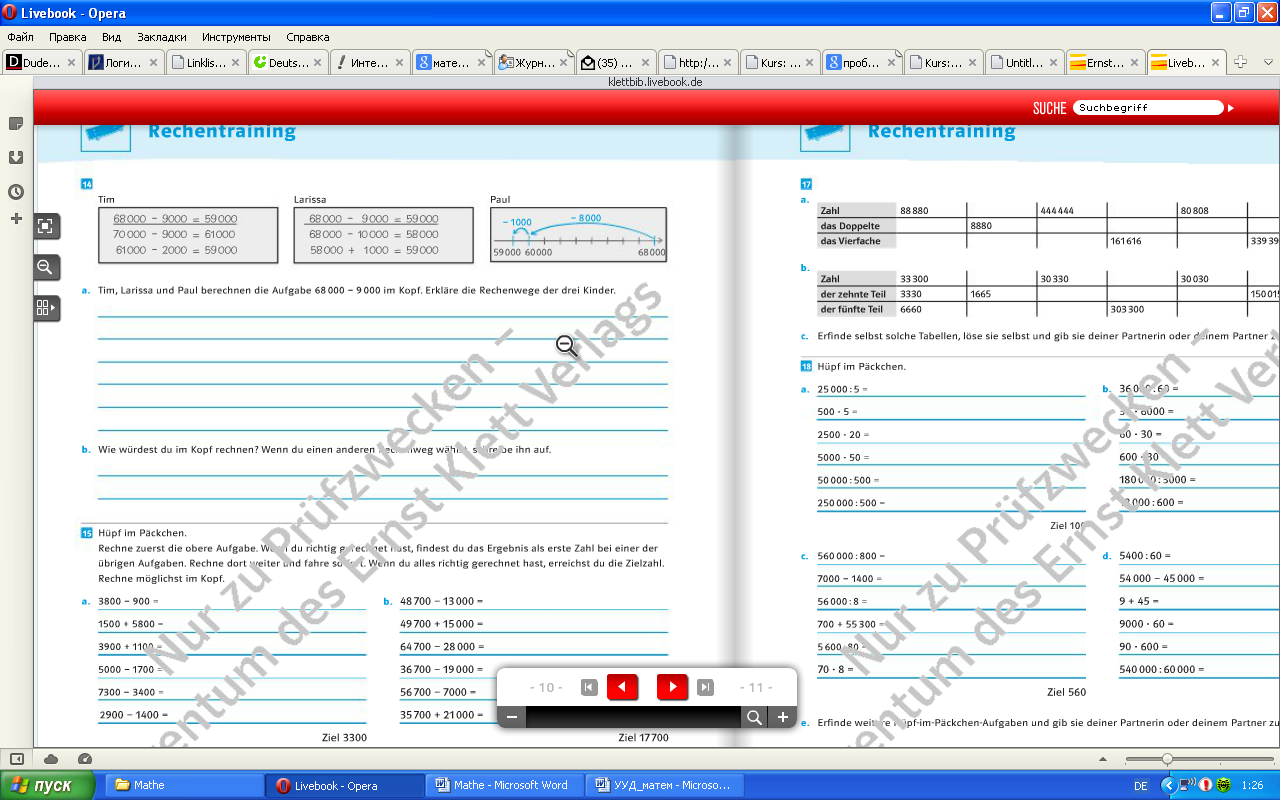 70000 – 9000 = 61000		68000 – 10000 = 5800061000 – 2000 = 59000		58000 + 1000 = 59000А как бы ты стал(а) решать этот пример в уме? Запиши свой способ, если он отличается от трёх названных.5. Как долго живут деревья?Я – столетний бук. Я достигаю примерно  в высоту, а моя крона имеет в диаметре около . Когда солнце стоит прямо надо мной, я отбрасываю тень, которая покрывает площадь примерно в . У меня 600 000 листьев; если их все выложить рядом друг с другом, они покроют площадь в . Если ты внимательно рассмотришь мои листья, то обнаружишь, что они не совсем гладкие. Поэтому поверхность клеток моих листьев ещё больше, она составляет . Каждый день через мои листья проходит воздух, при этом под воздействием солнечных лучей углекислый газ перерабатывается в кислород. За один солнечный день я вырабатываю около  кислорода. Это примерно столько, сколько десяти людям необходимо для дыхания на один день.Кстати, один самолёт сжигает за один перелёт через Атлантический океан около  кислорода. Я потребляю каждый день по  воды, которая снова испаряется через мои листья. Для собственных нужд я произвожу каждый день  сахара. Из него я синтезирую необходимые мне вещества. Часть я запасаю, из оставшихся частей образуется новая древесина. Когда я был молодым, я рос по 40- в год. Если меня срубят, то нужно посадить примерно 2 000 молодых деревьев с диаметром кроны чуть больше метра, чтобы достичь моих объёмов производства кислорода. Это обойдётся более чем в 100 000 евро. Я же могу жить до 300 лет и достичь  в высоту. Диаметр моего ствола будет составлять тогда почти два метра.а) В этом тексте речь идёт об одном из самых распространённых деревьев в Европе, произрастающем и в наших широтах. Интересную с математической точки зрения информацию в тексте часто можно узнать по числу. Выдели маркером подобную информацию в этом тексте. Внеси затем данные в таблицу и запиши значение каждого числа своими словами.б) Используй данные из таблицы для выполнения следующих заданий:1. Какие размеры мог бы иметь прямоугольник с такой же площадью, как площадь всех листьев бука?Вы можете начертить этот прямоугольник мелом во дворе школы, чтобы лучше представить себе эту площадь.2. Сравни площадь поверхности клеток всех листьев бука с площадью футбольного поля.3. Придумай задания, используя информацию из текста. Сформулируй вопрос и разработай образец решения. Затем дополни свою формулировку задания лишней информацией, которая не нужна для ответа на вопрос. Дай своё задание соседу или соседке по парте.4. В одной газетной статье было написано, что молодой бук может произвести за день  кислорода. Это дневная норма человека. Проверь это высказывание с помощью информации из текста.5. На сколько сантиметров в год ты вырастаешь в среднем?Какого возраста может быть бук такой же высоты, как и твой рост?Какой высоты достигнет бук в твоём возрасте?